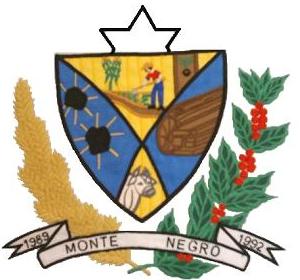 ESTADO DE RONDÔNIACÂMARA MUNICIPAL DE MONTE NEGRO-ROPODER LEGISLATIVOATA DA DECIMA TERCEIRA SESSÃO ORDINÁRIA, DO SEGUNDO PERÍODO LEGISLATIVO, DO PRIMEIRO ANO LEGISLATIVO, DA SEXTA LEGISLATURA DA CÂMARA MUNICIPAL DE MONTE NEGRO – RO, EM 25.10-2.013 ÀS 09h00min HORAS.Ao Vinte e cinco  dias  do mês de Outubro do ano de dois mil e treze as 09h00min horas, na Sala de Sessões, no Prédio da Câmara Municipal de Monte Negro-RO, reuniram-se sobre a presidência do vereador MARCIO JOSÉ DE OLIVEIRA – PV, que contou com a presença dos seguintes vereadores: TERESA DE JESUS DIOGO PACHECO - PSDB, JOEL RODRIGUES MATEUS – PV, JOSÉ ANTONIO FRANCISCO DOS SANTOS – PSD, MARCIA FAGUNDES – PSDB, MARCOS ANTONIO DOS SANTOS – PTB, E ÂNGELO EMILIO – PT, DENIVALDO MENDONÇA – PSDB. Havendo quorum regimental e invocando a proteção Divina o Senhor Presidente declarou aberta a Sessão. E não havendo oradores inscritos para discussão da Ata da Quarta Sessão Extraordinária realizada em 30/10/2013, em seguida passou – se para votação simbólica pela maioria simples de votos, ficando, portanto aprovada a referida ata por sete (07) votos favorável, sendo 01 (um) voto ausente e nenhum voto contrario. Em seguida passou-se para o PEQUENO EXPEDIENTE, em tema livre com o tempo de trinta minutos distribuído entre a leitura de MATERIAL DE EXPEDIENTE. Em seguida solicitou a secretaria à leitura do material que constou: I – Oficio Nº. 0421/GAB/2013, autoria do Executivo Municipal . II – Oficio Nº. 0423/GAB/2013 autoria de Catiane Cardoso Klukieviz (chefe de gabinete).III – Oficio N°.0382/GAB/2013 autoria de Catiane Cardoso Klukieviz (chefe de gabinete).IV – Indicação Nº.007/2013 autoria de Hélio Ferreira dos Santos (VER/PDT).V – Oficio Nº.0417/GAB/2013 autoria de Catiane Cardoso Klukieviz (chefe de gabinete). Em seguida passou para o GRANDE EXPEDIENTE, com o tempo de 45 minutos, destinados a leitura de material constante a ORDEM DO DIA da presente sessão, que constou: I – Processo Legislativo Nº. 060/2013,assunto:Proposta de Emenda a Lei Orgânica Nº.002/2013,autoria da mesa diretora,DISPOE:Acrescenta os Parágrafos 1º E 2º AO INCISO I,DO ART.19 DA LEI ORGANICA MUNICIPAL  E DÁ OUTRAS PROVIDÊNCIAS. II – Processo Legislativo Nº.061/2013,Assunto:Proposta  de Emenda a Lei  Orgânica Nº.003/2013,autoria:Mesa Diretora,DISPOE:Estabelece limites para Emendas Parlamentares na Proposta de Orçamento anual do Município de Monte Negro e dá outras Providências.III – Processo Legislativo Nº.062/2013,Assunto:Projeto de Resolução Nº.101/2013,autoria da mesa diretora da Câmara Municipal de Monte Negro,DISPOE: Institui o Beneficio Auxilio Saúde ,com a finalidade de Contribuir para a assistência á saúde do Servidor da Câmara Municipal de Monte Negro e dá outras Providências.IV – Processo Legislativo Nº.063/2013,assunto:Projeto de Resolução Nº.102/2013,autoria da mesa diretora da Câmara Municipal de Monte Negro,DISPOE:Sobre a Concessão e valor do Auxilio – saúde aos servidores públicos do Poder Legislativo do Município de Monte Negro.      Em seguida passou – se para a ORDEM DO DIA da presente sessão, com o tempo de 60 minutos distribuído entre os vereadores. Em seguida fez o uso da tribuna sendo o primeiro orador inscrito o vereador ÃNGELO EMILIO – PT, que iniciou agradecendo a Deus, o senhor presidente, os demais vereadores e todo o publico presente. Continuando disse tinha chegado o momento de organizar o Município, onde pessoas com problemas sérios co justiça  ocupando cargos em órgão publico,mas cabia aos vereadores melhorar o modo de vida do Município,e que tiver a ficha suja não poderá assumir cargos públicos em qualquer secretaria,em seguida agradeceu a todos. Em seguida o presidente passou a presidência para a vice – presidente Teresa de Jesus Diogo Pacheco, e fez o uso da tribuna sendo o terceiro orador inscrito o vereador MARCIO JOSE DE OLIVEIRA – PV, Inicialmente cumprimentou aos vereadores presentes, cumprimentando também o publico presente. Falou ainda o Projeto da ficha limpa, fosse à questão da moralidade, para ser um servidor público tinha que estar kit com a justiça, onde estava adequando a lei Federal que era de grande importância, e até mesmo solicitou aos nobres pares que votassem favoráveis, no qual era de grande importância para o Município. Disse ainda outra proposta que a mesa diretora, tinha encaminhado estava no limite de emenda parlamentar onde todos os legisladores tinham a disponibilidade, em seguida agradeceu a todos. E não havendo mais oradores inscritos para o GRANDE EXPEDIENTE, passou – se para a ORDEM DO DIA DA PRESENTE  SESSAO,com o tempo de 60 minutos,em seguida solicitou a secretaria a leitura do primeiro Item da ORDEM DO DIA,que constou:I – Item -  Proposta de Emenda a Lei Orgânica Nº.002/2013,autoria da mesa diretora,DISPOE:Acrescenta os Parágrafos 1º e 2º ao inciso I,do Art.19 da Lei Orgânica Municipal  e dá outras Providências.Em seguida passou para votação sendo:tramite da matéria, única discussão e votação Nominal,Base Legal, dois terços dos membros da casa,ficando portanto aprovado a referida proposta de Emenda a Lei Orgânica por seis (06) votos favorável,um (01)voto contrario e uma ausência.II –Item -  Proposta  de Emenda a Lei  Orgânica Nº.003/2013,autoria:Mesa Diretora,DISPOE:Estabelece limites para Emendas Parlamentares na Proposta de Orçamento anual do Município de Monte Negro e dá outras Providências,sendo tramite da matéria única discussão e votação,base legal dois terços  dos membros da casa,ficando portanto aprovada a referida emenda por  oito (08) votos favorável e nenhum voto contrário.III – Item - Projeto de Resolução Nº.101/2013,autoria da mesa diretora da Câmara Municipal de Monte Negro,DISPOE: Institui o Beneficio Auxilio Saúde ,com a finalidade de Contribuir para a assistência á saúde do Servidor da Câmara Municipal de Monte Negro e dá outras Providências.Em seguida passou – se para votação sendo, tramite da matéria,única discussão e votação nominal,base legal,maioria absoluta de votos, ficando portanto aprovado a referida matéria por oito (08), votos favorável e nenhum voto contrario.IV – Item - Projeto de Resolução Nº.102/2013,autoria da mesa diretora da Câmara Municipal de Monte Negro,DISPOE:Sobre a Concessão e valor do Auxilio – saúde aos servidores públicos do Poder Legislativo do Município de Monte Negro.Em seguida passou – se para votação,sendo:tramite da matéria única discussão e votação nominal,base legal,maioria  absoluta de votos,ficando portando a referida matéria aprovada por oiti (08),votos favorável e nenhum voto contrario.E não havendo nada mais a ser deliberado na Ordem do Dia da presente sessão,passou - se para as CONSIDERAÇOES FINAIS DA PRESENTE SESSÂO ,com o tempo de quarenta e cinco minutos distribuídos devidamente aos inscritos com o uso da tribuna em tema livre com o direito a parte dos demais vereadores. Em seguida o vereador Denivaldo pediu ao senhor presidente que fosse considerado seu voto favorável, em questão do projeto ficha limpa, no qual estava ausente na hora de votação, mas o senhor presidente disse estaria em primeiro lugar consultando com  o jurídico da casa.Em seguida    fez uso da tribuna sendo o primeiro orador inscrito o vereador DENIVALDO MENDONÇA - PSDB, que agradecendo a Deus por mais um dia, cumprimentou aos membros da mesa, vereadores, funcionários da Casa, Em seguida justificou sua ausência na sessão anterior,falou ainda que achou interessante a iniciativa da casa de lei ter ido em Ariquemes,quando o Prefeito falou do Projeto polemico em contenção do salário de despesas,o qual direcionou a mesa diretora, era um caso de ser pensado,tanto se falava e era real a perda financeira dos Municípios,onde o Prefeito de Ariquemes tomou medidas  de tirar do próprio salário,mas em Monte Negro não poderia ser deferente,o qual lançou o desafio a casa de lei,todos viram que na projeção que ganhava um Prefeito e também vice – Prefeito da vida atual,e uma realidade bem distante ,era difícil mexer com as coisas dos outros,mas todos sabiam que o salário do Prefeito não podia ser muito baixo, a não atrapalhar o salários dos médicos,porque ninguém poderia ganhar mais que o Prefeito,falou ainda que o pelo que sabia o Executivo estava de acordo,não sendo o caso dos vereadores, onde o salário poderia ser ate mais.Disse ainda se não estava enganado o salário do Prefeito foi aprovado dezoito mil reais,uma realidade bem distante da realidade de hoje,sendo que arrecadação do Município também diminuiu,onde o Executivo da gestão passada ganhava oito mil reais com uma arrecadação ainda maior que do atual,em          seguida agradeceu a todos.E  fez o uso da palavra sendo o segundo orador inscrito o vereador ÃNGELO EMILIO – PT, iniciando com agradecimento a Deus por mais um dia de vida.Agradeceu a todos e cumprimentando os nobres pares,em seguida parabenizou os colegas pela atitude tomadas, falou também a questão do outubro rosa,onde batiam muito em cima do câncer de mama ,o qual colocou que tinha levado um oficio ao Deputado solicitando um aparelho de mamografia para o Município tinha esperança de noventa por cento que vai conseguir,em seguida agradeceu a presença de todos e convidando para as próximas sessões. Em seguida fez o uso da palavra sendo o terceiro orador inscrito o vereador  MARCOS ANTONIO DOS SANTOS - PTB, iniciando a fala, o vereador agradeceu primeiramente a Deus, cumprimentando ao presidente, no qual estende o cumprimento aos demais colegas.continuando disse que esteve com o Deputado Nilton Capixaba confirmando um trator para o Município,passou para ele sua preocupação  do Colégio  da linha C – 25,onde pediu uma emenda de quinhentos mil,não deixou confirmado ,mas vai trabalhar em cima do recurso para o Município,parabenizou também a casa pela união dos vereadores por mais uma conquista, a questão da agroindústria,como também o SAMU,o qual agradeceu o Presidente Alex Redano por ter dado força,onde tiveram a conquista,conseguindo um acordo novamente as agroindústrias poderiam vender os produtos com o selo de Ariquemes. Falou também a questão do ficha limpa acreditava que só moralizava o Município, fazendo valer para quem tinha processos transitado e julgado,disputando cargos públicos desde que tivesse a ficha limpa.Em parte a vereadora Teresa falou o ficha limpa só vai moralizar a política e também a população,e também para exercer órgão publico precisava ter confiança e capacitado.Retomando o discurso o vereador Marcão disse a questão da redução do salário do Prefeito de Ariquemes,mas em Monte Negro houve uma votação de má fé,onde discutindo os vereadores já tinham chegado em acordo o salário do Prefeito,sendo doze mil para o Prefeito e oito para o vice – Prefeito.Em parte a vereadora Márcia disse que foram pegos de surpresa,discutiram uma situação nos bastidores, não sendo favorável o salário de dezoito mil reais,mas quando entrou em  votação foi dezoito mil,falou foram usados de má fé.Retomando o discurso o vereador Marcão falou que realmente discutiram uma coisa e votaram em outra,em seguida agradeceu a todos.Em seguida o presidente passou a presidência para a vice – presidente Teresa de Jesus Diogo Pacheco, e fez o uso da tribuna sendo o quarto orador inscrito o vereador MARCIO JOSE DE OLIVEIRA – PV, Inicialmente cumprimentou aos vereadores presentes, cumprimentando também o publico presente. Agradeceu também o presidente do PV Joel Venute, no qual também fazia parte, mas no dia dezoito resolveu desfilar, falou ainda que através do PV que teve a oportunidade de estar na casa de lei, e que estava fazendo parte do partido Solidariedade. Falou ainda uma das polemicas era o PCCS da saúde teve reunido com o Sind Saúde na casa de lei, onde os servidores reivindicavam a aprovação do plano de carreira, mas informações que chegaram aos vereadores que a Secretaria de Saúde deu uma proposta depois na prova deu outra.Disse ainda que os servidores queriam fazer paralisação de advertência,o qual tentou entrar em contato com o Executivo para tentar solucionar como foi feito na educação,mas foram até o Exe3cutivo e conseguiram reverter a situação,quanto o da saúde ainda não tinham conseguido,o qual chamou atenção dos nobres vereadores porque a população estava revoltada com a situação que encontrava a saúde ,para que o Prefeito encarasse de frente os problemas,mesmo estando baixa a arrecadação,mas tinham que colocar a situação dos servidores,não podendo fugir das responsabilidades ,os problemas existiam para serem resolvidos,Em parte a vereadora Márcia falou se a população ficar sabendo da paralisação dos servidores com certeza a população vai estar do lados deles,até mesmo por falta de medicamentos,material,falta de atendimentos,ainda faziam criticas contra os profissionais,mas tinham que ficar de olho porque não tinha o que o profissional fazer,ainda passava por mal profissional,não tendo como trabalhar sem o material necessário.Falou ainda que a saúde estava na UTI,mas os profissionais estavam exigindo o direito deles.Em parte o vereador Marcão parabenizou a vereadora Márcia pelas colocações,voltou a falar sobre o salário do Prefeito e vice – Prefeito,foram pego de surpresa houve ato de má fé no momento,mas hoje o salário do Prefeito era dez mil reais,mas tinha um carro alugado a disposição dele onde o salário subia para quase quinze mil,e ainda não queria votar o plano de carreira dos servidores da  saúde,mas recentemente tinham contratado um carro para saúde,no Município tinha uma festa de carros alugados,disse ainda que saiu um boato na rua que vai ser demitido quarenta portariados,onde foi cortado também até a van,mas acabava cortando gastos da forma errada,disse ainda que o vice –Prefeito era o ultimo depois de ninguém porque não tinha atribuições ,pediu ao Executivo que tomasse medidas que não fizesse a população sofrer,demitindo funcionários de apenas um salário mínimo com famílias para criar.Em parte o vereador Ângelo falou se o Município estava enfrentando problemas o próprio Executivo tinha que sentar com os servidores da saúde explicando a situação,mas sempre mandando Secretários,onde não resolviam os problemas,era uma das maiores falhas que estava acontecendo ,e agradeceu.Em parte o vereador José Antonio disse no seu modo se pensar era simples mostrando todos os gastos com transparência para os servidores ,o que realmente estava acontecendo,acreditava que ninguém era tão ignorante ao ponto de não saber avaliar as coisas,mas o que não podia se ausentar das responsabilidades,se esconder acabava comprometendo ainda mais a situação,e agradeceu.Retomando o discurso o vereador Marcio falou a redução do salário do Prefeito de Ariquemes foi atitude do Prefeito que propôs redução de gastos,esperava que o Executivo de Monte Negro também tivesse essa atitude,falou ainda do termo de cooperação que todos os legisladores da casa estava em defesa da agroindústria,foi uma vitoria do Prefeito de Ariquemes através do Presidente da Câmara Alex Redano que pediu encarecidamente que revesse a situação do povo de Monte Negro,o qual disse ainda que o Prefeito de Ariquemes se prontificou em assinar o termo de cooperação com o Município de Monte Negro,esperava que o nosso Executivo também fizesse o mesmo providenciando toda a documentação.Disse também a questão da Guarda Mirim esteve em reunião com o cabo PM Maia,e também o sargento Rodolfo,o cabo  Maia responsável por guarda mirim na região,a proposta foi dar continuidade no que foi começado em Monte Negro não teve formaturas,mas era para começar com cento e vinte jovens,o qual chamou atenção dos pares para rever o orçamento que estava no PPA para guarda – mirim, precisando de sessenta mil por ano.Em parte a vereadora Teresa falou a manifestação que estava para acontecer no Município não somava para o povo e sim para o Executivo,quem mais vai ser prejudicado a população,não é favorável a greve,mas infelizmente vive em Pais democrático onde todos tem seus direitos,mas não deveria chegar a esse ponto,esperava que o Executivo tenha a maneira correta de chegar ao ponto positivo,a esse ponto era favorável porque existia uma perca salarial muito grande.Em parte a vereadora Márcia falou que a paralisação dos servidores da saúde era reivindicando o direito deles,poderiam também cobrar melhorias para saúde em todos os sentidos,a qual era favorável sim,já que não estavam agindo tinham mais que correr atrás exigindo seus direitos.Em seguida a vice – presidente retornou a presidência ao vereador Marcio Jose de Oliveira.E não havendo mais oradores inscritos para considerações finais, o senhor Presidente declarou encerrada a sessão, convocando os senhores vereadores e público presente para próxima Sessão Extraordinária a ser realizada no dia 29 de Outubro de 2013, às 19h30min, e solicitou a mim 1º secretário que lavrasse o presente Ata a qual após lida e se aprovada, seguirá assinada por mim e demais membros da Mesa Diretora. Sala de Sessões 25 de outubro de 2013.__________________________                                    __________________________   Marcio José de Oliveira                                                Teresa de Jesus D. Pacheco        Presidente/CMMN                                                               Vice-Pres./CMMN                                          ______________________                                                 ________________________  Joel Rodrigues Mateus                                                            Hélio F. dos Santos     1º Secret/CMMN                                                                      2° Secret./CMMN